Name: ____________________________Complete the crossword puzzle.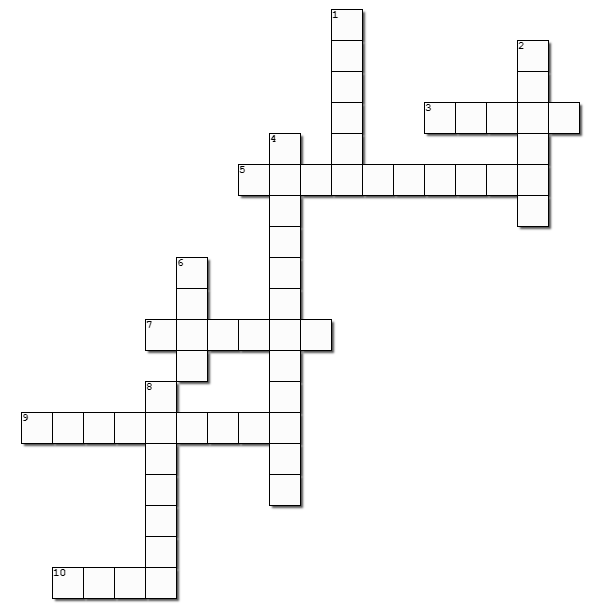 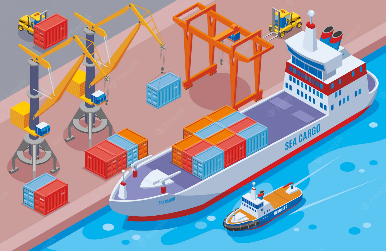 									  1.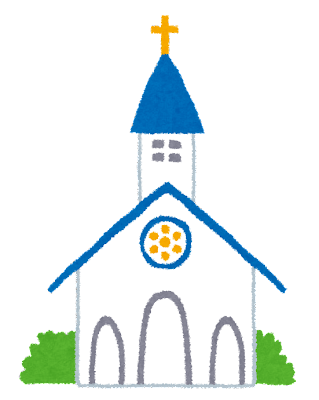 						2. 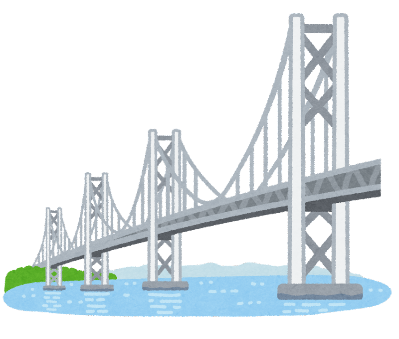 									3. 4. 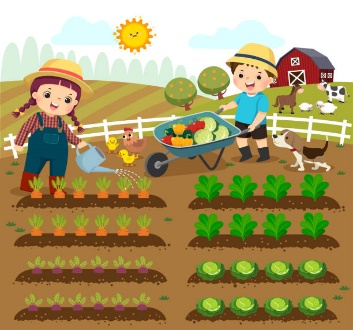 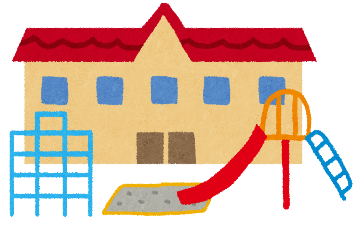 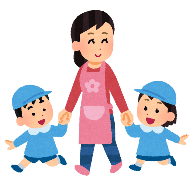 									   5. 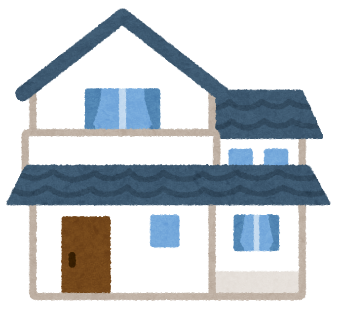 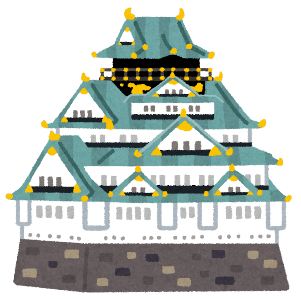  6.				7. 			 8. 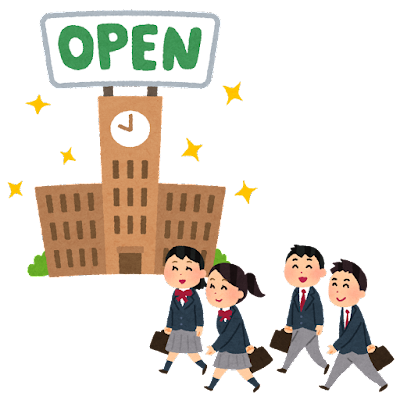 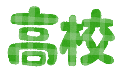 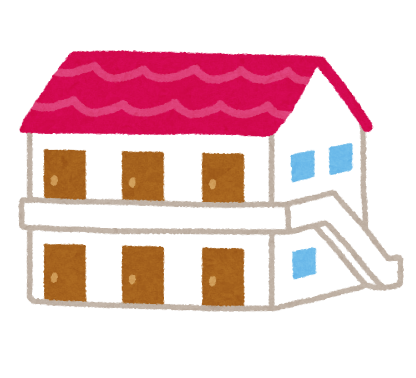 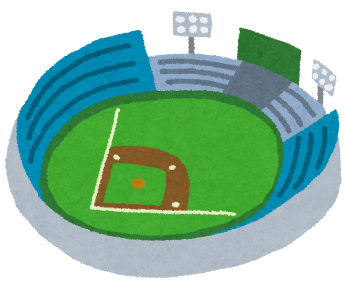 		9. 		 		10. 